Перечень документов для получения заключения об оценке единичного транспортного средства1. Заполненную заявку (файл прилагается, просьба только заполнить в соответствии с инструкцией ниже);2. Свидетельство ОГРН (ОГРН ИП);3. Купчая или иной документ, подтверждающий право собственности;4. Доказательственные материалы в соответствии с Постановлением Правительства РФ № 1269, подпункты «а», «б», «г» пункта 7; 5. Фото- и видеоматериалы.Заполнение полей заявкиШаблон заявки заполняется в электронном виде в полях «Место для ввода текста». Поля «Выберите элемент» заполняются выбором нужного значения из выпадающего списка. Любые иные изменения, включая добавление колонтитулов, водяных знаков, удаление текста, не допускаются. Приложение к заявке на проведение работ по оценке соответствия заполняется аналогично в том же файле. Поля в приложении заполняются только те, что относятся к вашему транспортному средству в соответствии с категорией (M1; M2, M3; N; O, а также от типа силовой установки: ДВС, электромобиль, гибрид). Остальные поля оставляются без изменений. Поля заполняются вручную или копированием (метод «Сохранить только текст» ). В таком случае текст будет иметь стандартизированный формат Times New Roman, 10. Обращаем внимание, что текст не должен содержать табуляции, кавычки и переносы строк на следующий абзац. При наличии нескольких значений, необходимо их записывать через запятую (например в поле «Иные документы»: Документ 1, Документ 2).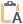 Доказательственные материалыРаздел «доказательтственные материалы» заполняется следующим образом: указывается тип документа, номер документа, дата его оформления (выдачи), наименование организации, выдавшей документ, следующий документ и его реквизиты отделяются точкой с запятой. Доказательственные материалы предоставляются по каждому из пунктов Приложения № 7 к Постановлению Правительства РФ № 1269.Например: Сообщение, E13*48R06/ХХ*ХХХХ, 26.03.2021, Ministère de la Mobilité et des Travaux publics; … Фотоматериалы для последующего оформления электронных паспортов ТСФотографии должны быть пронумерованы в соответствии с таблицей ниже и иметь формат .jpg; Размер одной фотографии не должен превышать 500 Кб, на фотографиях не должно быть посторонних предметов, других автомобилей и людей. Формат направляемых документовЗаявка заполняется на каждое транспортное средство без изменения названия файла «Заявка.docx». Комплект материалов, включая заявку, потверждающие документы и фотоматериалы добавляются в папку, названную в соответствии с идентификационным номером транспортного средства. Папка архивируется и направляется на рассмотрение (на почту 2230@nami.ru, либо на электронном носителе). В случае положительного рассмотрения заявки, она возвращается обратно на подпись заявителю.Наименование фотографииТип фотографии1.jpgФото ¾ спереди слева2.jpgФото ¾ сзади справа3.jpgИдентификационная табличка4.jpgVIN номер, на кузове или под лобовым стеклом5.jpgвид строго спереди6.jpgвид строго сзади7.jpgвид строго справа8.jpgвид строго слева9.jpgпробег автомобиля*Порядок дальнейшей нумерации не имеет значенияИные фотограции, позволяющие оценить контструкцию транспортного средства